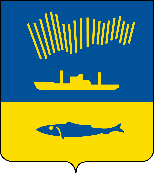 АДМИНИСТРАЦИЯ ГОРОДА МУРМАНСКАП О С Т А Н О В Л Е Н И Е_________                                                                                                        № _____В соответствии с Концепцией подготовки спортивного резерва в Российской Федерации до 2025 года и планом мероприятий по ее реализации, утвержденными распоряжением Правительства Российской Федерации от 17.10.2018 № 2245-р, распоряжением Правительства Мурманской области от 18.07.2019 № 169-РП «Об утверждении Плана мероприятий по реализации Концепции подготовки спортивного резерва в Мурманской области до 2025 года», постановляю:1. Утвердить План мероприятий по реализации Концепции подготовки спортивного резерва на территории муниципального образования город Мурманск до 2025 года согласно приложению к настоящему постановлению.	2. Отделу информационно-технического обеспечения и защиты информации администрации города Мурманска (Кузьмин А.Н.) разместить настоящее постановление с приложением на официальном сайте администрации города Мурманска в сети Интернет.3. Контроль за выполнением настоящего постановления возложить на заместителя главы администрации города Мурманска Левченко Л.М. Временно исполняющий полномочияглавы администрации города Мурманска                                     В.А. Доцник________________________________                                                                                                                                                     УТВЕРЖДЕН                                                                                                                                                     Постановлением администрации                                                                                                                                                     города Мурманска                                                                                                                                                     от _________.2019 № _______План
мероприятий по реализации Концепции подготовки спортивного резервана территории муниципального образования город Мурманск до 2025 годаНаименование мероприятияНаименование мероприятияСроки реализацииОтветственные исполнителиИтоговый документ1.Приведение норм труда тренеров и иных специалистов, осуществляющих спортивную подготовку, в соответствие с типовыми отраслевыми нормами труда, утвержденными Министерством спорта РФ I квартал2020 годаКомитет по физической культуре и спорту администрации города МурманскаПостановление администрации города Мурманска(при необходимости)2.Внесение изменений в законодательство муниципального образования город Мурманск в сфере подготовки спортивного резерва в части приведения в соответствие с законодательством Российской Федерациив течение 3-х месяцев после принятия федерального законодательства Комитет по физической культуре и спорту администрации города МурманскаПостановление администрации города Мурманска(при необходимости)3. Анализ соответствия программ спортивной подготовки по видам спорта на основе утвержденных Министерством спорта РФ типовых программ спортивной подготовки по видам спортав течение 3-х месяцев с момента утверждения типовых программ на федеральном уровнеКомитет по физической культуре и спорту администрации города Мурманска, МАУ СШОР №№ 3, 4, МБУ СШОР №№ 12, 13программы спортивной подготовки по видам спорта4.Разработка и направление в Комитет по физической культуре и спорту Мурманской области предложений к проекту методических рекомендаций по совершенствованию системы дополнительного профессионального образования тренеров и иных специалистов, осуществляющих подготовку спортивного резервав течение 10 дней с момента утверждения федерального проекта Комитет по физической культуре и спорту администрации города Мурманска, МАУ СШОР №№ 3, 4, МБУ СШОР №№ 12, 13письмо в Комитет по физической культуре и спорту Мурманской области5.Оценка вредных и (или) опасных факторов, специфичных для сферы физической культы и спортав течение 3-х месяцев  с момента утверждения методики оценки на федеральном уровнеКомитет по физической культуре и спорту администрации города Мурманска, МАУ СШОР №№ 3, 4, МБУ СШОР №№ 12, 13приказ комитета по физической культуре и спорту администрации города Мурманска6.Внедрение методов стимулирования тренеров, принимающих участие в отборе спортивно-одаренных детей на спортивную подготовкуI квартал2020 годаКомитет по физической культуре и спорту администрации города Мурманскаинформационно-аналитические материалы в Комитет по физической культуре и спорту Мурманской области (по запросу)7.Мониторинг обеспечения финансирования государственных (муниципальных) организаций, осуществляющих подготовку спортивного резерва, в соответствии с утвержденными нормативами затрат на оказание государственных (муниципальных) услуг в сфере физической культуры и спортаI квартал года, следующего за отчетнымКомитет по физической культуре и спорту администрации города Мурманска,информационно-аналитические материалы в Комитет по физической культуре и спорту Мурманской области (по запросу)8.Мониторинг объемов финансирования организаций, осуществляющих спортивную подготовку, и обеспечения повышения средней заработной платы тренеров муниципальных организаций, осуществляющих спортивную подготовку, до средней заработной платы в соответствующем регионев соответствии с запросом Комитета по физической культуре и спорту Мурманской областиКомитет по физической культуре и спорту администрации города Мурманска,информационно-аналитические материалы в Комитет по физической культуре и спорту Мурманской области (по запросу)9.Мониторинг обеспечения спортивным оборудованием и инвентарем муниципальных организаций, осуществляющих подготовку спортивного резерва, в соответствии с федеральными стандартами спортивной подготовкиI квартал года, следующего за отчетнымКомитет по физической культуре и спорту администрации города Мурманска,МАУ СШОР №№ 3, 4, МБУ СШОР №№ 12, 13информационно-аналитические материалы в Комитет по физической культуре и спорту Мурманской области (по запросу)10.Участие в научных и научно-практических конференциях по вопросам подготовки спортивного резерване реже 1 раза в годКомитет по физической культуре и спорту администрации города Мурманска,МАУ СШОР №№ 3, 4, МБУ СШОР №№ 12, 13отчет об участии в конференции11.Внедрение разработанных Комитетом по физической культуре и спорту Мурманской области мер, направленных на противодействие использованию юными спортсменами запрещенных допинговых средств и (или) методовв течение 3-х месяцев с момента утверждения мер на федеральном уровнеКомитет по физической культуре и спорту администрации города Мурманска,МАУ СШОР №№ 3, 4, МБУ СШОР №№ 12, 13информационно-аналитические материалы в Комитет по физической культуре и спорту Мурманской области (по запросу)12.Распространение антидопинговых материалов для организаций, осуществляющих спортивную подготовкуне реже 1 раза в годКомитет по физической культуре и спорту администрации города Мурманска,МАУ СШОР №№ 3, 4, МБУ СШОР №№ 12, 13информационно-аналитические материалы в Комитет по физической культуре и спорту Мурманской области (по запросу)